Nakon unosa izvješća (potpisanog i ovjerenog zajedno sa pripadajućom dokumentacijom iz točke 4.3. i fotografijama)  u sustav eprijave isti (samo obrazac izvješća) ovjeren i potpisan poslati poštom.Izvješću se prilaže:a) fotografije realiziranog programa/projekta uz opis (mjesto, rezultati provedenog programa/projekta) 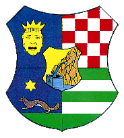 REPUBLIKA HRVATSKAZAGREBAČKA ŽUPANIJAUpravni odjel za poljoprivredu, ruralni razvitak i šumarstvoUlica grada Vukovara 72/V, 10000 ZagrebTel: 01/6009-466, 6009-426, m.bacanek@zagrebacka-zupanija.hr www. zagrebacka-zupanija.hr               REPUBLIKA HRVATSKAZAGREBAČKA ŽUPANIJAUpravni odjel za poljoprivredu, ruralni razvitak i šumarstvoUlica grada Vukovara 72/V, 10000 ZagrebTel: 01/6009-466, 6009-426, m.bacanek@zagrebacka-zupanija.hr www. zagrebacka-zupanija.hr               REPUBLIKA HRVATSKAZAGREBAČKA ŽUPANIJAUpravni odjel za poljoprivredu, ruralni razvitak i šumarstvoUlica grada Vukovara 72/V, 10000 ZagrebTel: 01/6009-466, 6009-426, m.bacanek@zagrebacka-zupanija.hr www. zagrebacka-zupanija.hr               REPUBLIKA HRVATSKAZAGREBAČKA ŽUPANIJAUpravni odjel za poljoprivredu, ruralni razvitak i šumarstvoUlica grada Vukovara 72/V, 10000 ZagrebTel: 01/6009-466, 6009-426, m.bacanek@zagrebacka-zupanija.hr www. zagrebacka-zupanija.hr               REPUBLIKA HRVATSKAZAGREBAČKA ŽUPANIJAUpravni odjel za poljoprivredu, ruralni razvitak i šumarstvoUlica grada Vukovara 72/V, 10000 ZagrebTel: 01/6009-466, 6009-426, m.bacanek@zagrebacka-zupanija.hr www. zagrebacka-zupanija.hr               REPUBLIKA HRVATSKAZAGREBAČKA ŽUPANIJAUpravni odjel za poljoprivredu, ruralni razvitak i šumarstvoUlica grada Vukovara 72/V, 10000 ZagrebTel: 01/6009-466, 6009-426, m.bacanek@zagrebacka-zupanija.hr www. zagrebacka-zupanija.hr               Obrazac Izvješće - JLSOBRAZAC IZVJEŠĆE
O PROVEDBI PROGRAMA/PROJEKTA IZGRADNJE I UREĐENJA INFRASTRUKTURE RURALNIH PROSTORA U 2024. GODINIOBRAZAC IZVJEŠĆE
O PROVEDBI PROGRAMA/PROJEKTA IZGRADNJE I UREĐENJA INFRASTRUKTURE RURALNIH PROSTORA U 2024. GODINIOBRAZAC IZVJEŠĆE
O PROVEDBI PROGRAMA/PROJEKTA IZGRADNJE I UREĐENJA INFRASTRUKTURE RURALNIH PROSTORA U 2024. GODINIOBRAZAC IZVJEŠĆE
O PROVEDBI PROGRAMA/PROJEKTA IZGRADNJE I UREĐENJA INFRASTRUKTURE RURALNIH PROSTORA U 2024. GODINIOBRAZAC IZVJEŠĆE
O PROVEDBI PROGRAMA/PROJEKTA IZGRADNJE I UREĐENJA INFRASTRUKTURE RURALNIH PROSTORA U 2024. GODINIOBRAZAC IZVJEŠĆE
O PROVEDBI PROGRAMA/PROJEKTA IZGRADNJE I UREĐENJA INFRASTRUKTURE RURALNIH PROSTORA U 2024. GODINIOBRAZAC IZVJEŠĆE
O PROVEDBI PROGRAMA/PROJEKTA IZGRADNJE I UREĐENJA INFRASTRUKTURE RURALNIH PROSTORA U 2024. GODINI(popunjava pisarnica Zagrebačke županije)1. PODACI O KORISNIKU SREDSTAVA1.1.Naziv korisnika (JLS)1.2.Sjedište/adresa1.3.Ovlaštena osoba za zastupanje1.4.OIB1.5.IBAN1.6.Tel/fax1.7.E-mail1.8.Web stranica2. PODACI O PROGRAMU/PROJEKTU2.1.Naziv programa/projekta2.2.Mjesto realizacije2.3.Ukupno trajanje programa/projekta (početak projekta – kraj projekta)2.4.Temelj za realizaciju programa/projekta:                                                              (Ugovor, Klasa, Urbroj, datum …)3. OPIS I REZULTATI PROGRAMA/PROJEKTA3.1.Opis i ciljevi programa/projekta:
(ukratko opisati program/projekt, te opisati sve ciljeve i očekivane rezultate programa/projekta)3.2.Rezultati realizacije programa/projekta:
(opisati u kojoj su mjeri ciljevi i rezultati programa /projekta ostvareni; navesti rezultate pomoću konkretnih pokazatelja / dužina, površina ili volumen izgrađene ili rekonstruirane građevine, broj novih korisnika, količina nabavljene opreme.../, što je postignuto izvršenjem projekta/programa, navesti ostvarena poboljšanja ...)4. FINANCIJSKI PREGLED4.1.Ukupno ugovorena vrijednost programa/projekta (EUR)4.2.Ukupno realizirana sredstva (1+2+3)4.2.1. Sredstva Zagrebačke županije (1)4.2.2. Vlastita sredstva korisnika (2)4.2.3. Ostali izvori financiranja (navesti koji) (3)4.3.Priložena financijska dokumentacija - popis: (preslike računa/situacija, troškovnici, otpremnice, dokazi o plaćanju prihvatljivog troška, …) 5. NAPOMENE5.1.(ukoliko postoji nemogućnost realizacije programa /projekta, odnosno namjenskog utroška sredstava u ugovorenom roku, potrebno je navesti razloge ne realizacije, te predložiti konačni rok namjenskog utroška ugovorenih sredstava i realizacije ugovorenog programa/projekta)6. OVJERA I POTPIS ODGOVORNE OSOBE KORISNIKA6.1.Ime i prezime odgovorne osobe6.2.Funkcija6.3.Potpis odgovorne osobe i pečat6.4.Mjesto i datum